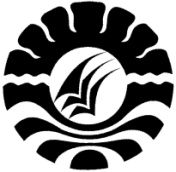 SKRIPSIPENINGKATAN  KEMAMPUAN BAHASA  LISAN  ANAK  MELALUI  CERITA BERGAMBAR DI TAMAN KANAK-KANAK AISYIYAH BUSTNUL ATHFAL SUMBER WANGI  KECAMATAN MAPPEDECENG KABUPATEN LUWU UTARARINI UMAMIPROGRAM STUDI PENDIDIKAN GURU PENDIDIKAN ANAK USIA DINIFAKULTAS ILMU PENDIDIKANUNIVERSITAS NEGERI  MAKASSAR2013